スケジュール表　（　　パス名　　腹腔鏡下手術　　　　）　　　　　　　　　　　　　　　　　　　　　（　　　　　　　　　　　　　）様＊スケジュールは変更される場合があります。　　　　　　　　　　　　　　　　　　　　　　　　　　　　　　　　　　　　　２０２２年　４月　２７日作成（改訂）　徳島赤十字病院上記説明を受け同意します。　　　　年　　月　　日　　患者様（側）署名　　　　　　　　　　　　　　説明看護師　　　　　　　　　　　　入院当日（　　　　　／          ）手術当日（　　　　　／　　　　　）手術当日（　　　　　／　　　　　）（　　　／　　　）～（　　　／　　　）（　　　／　　　）～（　　　／　　　）手術前日手術前手術後術後１～２日目術後３日目～４日目治療入院後に液体の下剤を内服し、20時に錠剤の下剤を内服します点滴（特に差し支えがなければ翌日夕方まで続けます）１日目の予定分が終われば抜きます。２日目頃、痛み止めの内服薬をお渡しします。術後３～４日目が退院予定です（お腹に管が入っている場合は、退院診察の結果で退院日が決まります。）検査入院時、採血があります３日目、朝に血液検査と尿検査があります安静度病院内病棟内ベッド上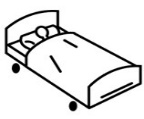 手足を動かしたり、横を向いてかまいません腰を曲げてもかまいません１日目よりトイレ歩行が可能です２日目からは病棟内から病院内病院内観察検温・血圧測定検温・血圧測定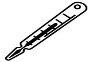 検温・血圧測定検温・血圧測定検温清潔シャワー洗面の介助をします1日目はタオルで体を拭き、着替えをします２～３日目よりシャワーができますシャワー排泄自由自由尿の管が入っています1日目午後に尿の管を抜きます自由食事夕食は病院の食事がでます。麻酔医の指示にしたがってください術後、医師の許可があれば水分のみ摂取可能ですお茶かお白湯程度にしてください。1日目昼食より流動食が始まります病院で出される食事に合わせて、間食などは試してください自由処置おへその処置をします朝、浣腸をします鎮痛のため、腰(硬膜外)に麻酔のチューブが入っています静脈血栓症予防のため、翌朝まで下肢にマッサージの機械を装着します麻酔のチューブは薬液終了後、医師が抜きます３日目、内診室で退院診察があります備考麻酔の説明が夕方麻酔医より病室であります。入院費用について70歳以上の方（１割負担）：約5万円70歳以上の方（2割負担）：約6万円70歳以上の方（３割負担）：約20～35万円70歳未満の方（３割負担）：約20～35万円＊負担軽減制度等がございますので、詳しくは入院総合受付までお問い合わせください。手術中、ご家族は病室でお待ちくださいご家族の付き添いは、看護上必要はありません退院に向けての医師からのお話、次回外来での検診の予約をします